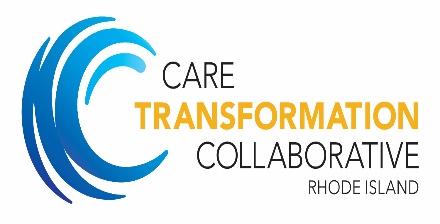 NCQA ResourcesPatient Centered Medical Home Recognition: CTC can provide practices with a discount code for NCQA recognition which provides a 20% reduction in the cost of your application. Other resources: BizMed Solutions:  Provides free PCMH management software and consultation for NCQA Recognition www.bizmedsolutions.com https://www.bizmedtoolbox.com/DownloadFileHandler.ashx?file=https://www.bizmedtoolbox.com:443/Resources/Tools/20171016081342489AC-Appointments%20Access%20Toolkit.xlsxhttps://www.bizmedtoolbox.com/Webforms/Home.aspxNCQA website: www.ncqa.org    Please follow the link to PCMH